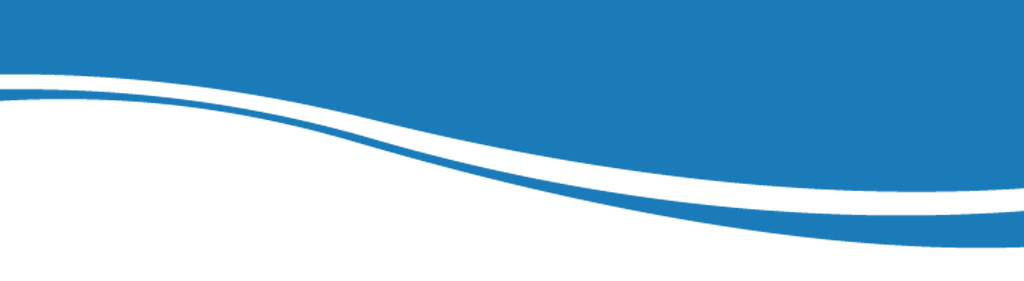 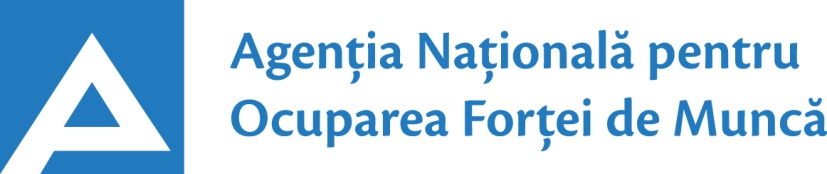                 03.08.202024.01.2017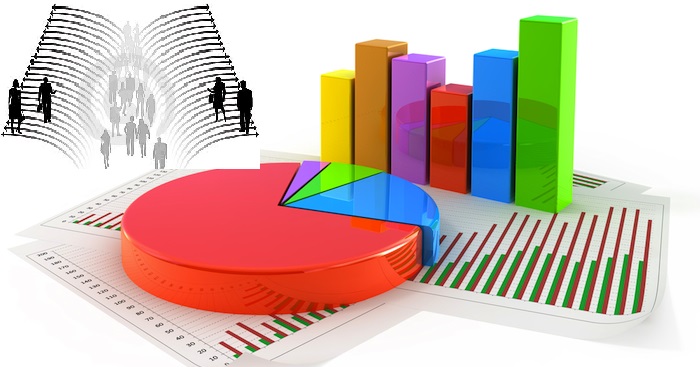 Observatorul pieței munciiConform bazei de date a Agenţiei Naţionale pentru Ocuparea Forţei de Muncă la data de 03.08.2020 erau în evidenţă 8731 locuri de muncă vacante, care pot fi accesate atât de femei, cât și de bărbați.  În aspect teritorial, numărul locurilor de muncă vacante, disponibile în fiecare subdiviziune teritorială de ocupare, constituie: Pentru persoanele cu nivel de instruire superior şi mediu de specialitate sunt disponibile2100 locuri de muncă vacante, constituind cca 24% din numărul total de locuri vacante. Ținând cont de HG nr. 672 din 17.12.2019 pentru locurile vacante în autorități publice (specialist (inclusiv superior, principal) este stabilit moratoriu temporar.Pentru persoanele cu nivel de instruire secundar profesional și pentru muncitorii necalificați, Agenţia Naţională pentru Ocuparea Forţei de Muncă oferă 6631 locuri de muncă, ce constituie 76% din numărul total de locuri de muncă vacante:Sunt oferite următoarele locuri de muncă pentru muncitori necalificaţi:Persoanele aflate în căutarea unui loc de muncă, se pot adresa la subdiviziunile teritoriale pentru ocuparea forţei de muncă sau pot accesa Portalul pieţei muncii: www.angajat.md, unde sunt postate locurile vacante oferite în fiecare raion, pe profesii.       Prezentul buletin este elaborat în concordanță cu „Clasificatorul ocupaţiilor din       Republica Moldova (CORM 006-14)”,aprobat prin ordinul Ministerului Muncii,       Protecției Sociale și Familiei nr.22 din 03.03.2014.STOLocuri vacanteSTOLocuri vacanteChişinău2716Şoldăneşti116Bălți 1102Basarabeasca112Ungheni456Râşcani112Orhei367Rezina95Floreşti338Sângerei86Nisporeni292Drochia67Cantemir276Criuleni64Cahul267Soroca64Călăraşi244Ocniţa63Anenii Noi212Briceni57Ialoveni193Făleşti52Hânceşti176Glodeni52Teleneşti166Edineț50Străşeni162Leova50	UTA Găgăuzia158Taraclia49Cimişlia157Dubăsari41Căuşeni149Donduşeni30Ştefan Vodă140OcupațiiLocuri vacanteTotalDin care:Inspector, ofițer525ofiţer de sector – 117inspector de poliție – 99inspector (alte domenii) – 71ofițer urmărire penală – 69ofițer de investigații – 59polițist – 55polițist de frontieră – 25inspector pregătire tehnico-militară – 20ofițer conformitate – 10Specialist în domeniul sănătății445asistent medical (inclusiv de familie) – 230medic specialist – 127medic medicină generală – 34medic medicină de familie – 19farmacist – 10laborant-farmacist – 8felcer/felcer laborant – 6brancardier - 5maseur - 3kinetoterapeut - 3Specialist în învățământ261profesor învăţământ primar/gimnazial – 117profesor învăţământ liceal/postliceal – 76educator învăţământul preşcolar/primar -19instructor/maistru-instructor – 17psiholog – 12profesor universitar - 11antrenor – 6traducător – 3Inginer, tehnician  158inginer  (alte domenii) – 45tehnician (alte domenii) – 30inginer programator – 14electromecanic – 12inginer proiectant - 12inginer-tehnolog/tehnolog  – 10inginer electronist – 10tehnician aviație la exploatarea navelor – 7diriginte de șantier – 5inginer electrician - 5inginer cadastral – 4inginer-mecanic – 4Specialist în activitatea financiară, economică sau comercială117contabil/contabil-șef - 82economist – 13broker – 11specialist bancar – 7auditor intern – 4Specialist (inclusiv superior, principal)85Manager/marketing72manager  (alte ramuri) – 35manager (în activitatea comercială) – 29manager (marketing și vânzare) – 8Șef secție/sector/serviciu/grup/etc.(diverse domenii)70Asistență socială43asistent social /inclusiv comunitar– 35asistent parental profesionist – 8Programator/Programator software (administrator bază de date)28Maistru (diverse domenii) 22Secretar(diverse domenii)14Electrician secție/sector14Director (alte domenii)14Laborant  (alte domenii)14Pilot aeronave13Consultant(diverse ramuri)13Jurisconsult/grefier12Mecanic(diverse domenii)9Tehnolog8Administrator(diverse ramuri)7Specialist securitatea și sănătatea în muncă7Actor6Agronom5Specialist resurse umane5Asistent judiciar4Electronist4Specialist relații publice3Alte ocupații122Lucrători în industria textilă și confecții2140cusător (industria ușoară/confecțiilor) – 1965confecționer - 57încheietor tricotaje - 52croitor – 30termofinisor confecții - 23țesător/țesător covoare – 8asamblor/cusător  articole de marochinărie – 5Transport şitelecomunicaţii888conducător auto (șofer) – 235taxator/conductor – 204conducător troleibuz - 150muncitor rutier/feroviar – 94montator cale ferată – 64lăcătuș auto – 40revizor bilete - 30mecanic auto/ajutor de mecanic – 25strungar  – 15asamblor –  12conducător încărcător – 6instructor conducere auto – 5acumulatorist  - 5vulcanizator - 3Lucrători în domeniul serviciilor personale548asistent personal – 354inspector  patrulare – 79gardian public – 35frizer - 30poştaş  – 20dispecer – 14agent pază în incinte – 7dădacă - 5manichiuristă – 4Operatori, aparatişti, maşinişti la instalaţii și mașini 548operator în sectorul de producție – 125operator la telecomunicații – 68mașinist (alte domenii)  - 65operator de interviu – 55operator  (alte domenii) – 46operator la bandă rulantă – 45operator introd., validare si prelucrare date – 25operator la calculatoare electronice – 19operator ghișeu bancă – 12operator comercial - 11mașinist la excavatorul cu o singură cupă – 10mașinist la mașinile de suflat – 10operator la utilaje de cusut - 10operator în sala de cazane – 9mașinist la autogreder – 8mecanizator - 8operator la panoul de comandă – 8operator la mașini-unelte cu comandă numerică- 6operator la instalații tehnologice - 5mașinist la buldozere – 3Lucrători calificați în întreprinderi industriale492sudor/electrogazosudor – 98electromontor/lăcătuș electromontor - 60lăcătuș-montator – 41lăcătuș-reparator – 40control or (alte domenii) – 26rihtuitor fețe de încălțăminte – 23lăcătuș instalator tehnică sanitară - 19electromecanic – 18lăcătuș la lucrările de asamblare mecanică – 18lăcătuș la repararea materialului rulant – 15lăcătuş mecanic - 13extractor –puitor  - 13lăcătuș controlor - 13lăcătuş revizie şi reparaţie a locomotivelor - 11reparator utilaj tehnologic - 11preparator înghețată - 9electrician/lăcătuș electrician – 9filator – 8completatori mărfuri - 6șlefuitor de lemn – 6controlor calitate – 5bobinator  bobine  -  5electromecanic ascensoare - 4lăcătuș la exploatarea și repararea utilajelor – 4lăcătuș la asamblarea construcțiilor metalice – 4 asamblor / decorator jucării– 4liftier – 3lăcătuș la rețelele de apeduct și canalizare – 3ștanțator – 3Lucrători în domeniul vânzărilor218vânzător produse alimentare/nealimentare – 127controlor-casier/casier – 53agent de comerț/de vânzări – 32magaziner – 6Hoteluri şi restaurante135bucătar/bucătar - șef – 43brutar  – 36chelner (ospătar) – 35barman – 14cofetar – 7Lucrători în construcţii129betonist – 30tâmplar – 25pietrar-zidar – 22pavator – 22tencuitor – 17fierar-betonist – 4tinichigiu – 3zugrav – 3dulgher - 3Lucrători calificaţi în agricultură, silvicultură, acvacultură, piscicultură 126viticultor – 78tractorist – 40crescător de păsări /animale – 8Alte ocupații 75     MeseriaLocuri vacanteTotalMuncitor auxiliar533Muncitor necalificat în agricultură, silvicultură și grădinărit243Hamal75Îngrijitor încăperi de producție și serviciu71Măturător64Muncitor necalificat la asamblarea,montarea pieselor50Doborâtori arbori50Femeie de serviciu47Muncitor necalificat în construcții36Infirmieră  34Puitor-ambalator21Paznic 18Bucătar auxiliar14Spălător veselă9Încasator și cititor contoare de energie electrică8Muncitor la depozitul de fructe și legume8Ambalator manual7Spălător vehicule7Muncitor necalificat la ambalarea produselor6Curățitor teritorii6Muncitor la amenajarea localităților6Călcător5Muncitor necalificat în industria confecțiilor5Amenajator/îngrijitor/salubrizator  spații verzi5Cameristă4